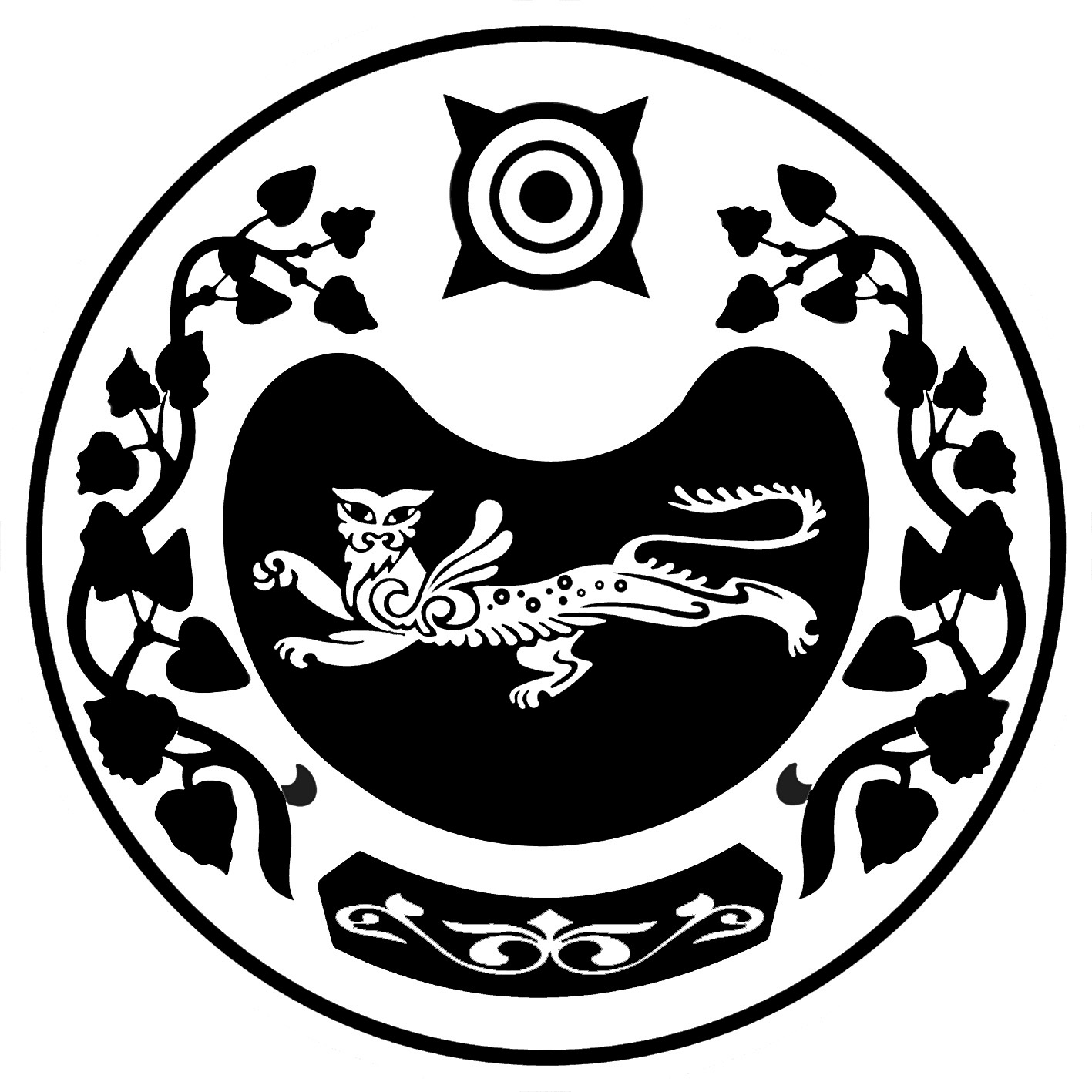                                              ПОСТАНОВЛЕНИЕот 15.09.2021 г                                                                                                           № 148 -паал Сапогов     О начале на территории     МО Сапоговский сельсовет     отопительного сезона 2021-2022 гг.           В целях организации теплоснабжения для учреждений образования, здравоохранения и социального обслуживания, на основании пункта 11.7 Правил технической эксплуатации тепловых энергоустановок, утвержденных приказом Министерства энергетики Российской Федерации от 24.03.2003 № 115, в соответствии Ст. 6 Федерального Закона от 27.07.2010 № 190-ФЗ,  «О теплоснабжении», ст. 17 Федерального Закона от 06.10.2003года № 131–ФЗ «Об общих принципах организации местного самоуправления в Российской Федерации» (с последующими изменениями),  руководствуясь Уставом муниципального образования Сапоговский сельсоветПОСТАНОВЛЯЮ:Рекомендовать руководителям учреждений образования и здравоохранения расположенных на территории муниципального образования Сапоговский сельсовет открыть начало отопительного сезона 2021-2022 года в учреждениях образования и здравоохранения с 20.09.2021 г.В подведомственных учреждениях культуры и администрации Сапоговского сельсовета начало отопительного сезона установить с 01.10.2021 года. Руководителям учреждений социальной сферы муниципального образования Сапоговский сельсовет:      - принять исчерпывающие меры по обеспечению топливом подведомственных котельных;      -  обеспечить температурный режим в помещениях согласно санитарным нормам. 4.   Главному бухгалтеру Сапоговского сельсовета (Лангольф М.А.):      - обеспечить финансирование индивидуальных тепловых пунктов администрации Сапоговского сельсовета, подведомственного учреждения и его филиала, на приобретение  и доставку твердого топлива на основании заявок и в соответствии с нормами потребления.5. Специалисту администрации Сапоговского сельсовета Толокнову Д.В.:      - взять под личный контроль расходование угля в соответствии с установленными  нормами. 6. Специалисту 1-ой категории администрации муниципального образования   Сапоговский сельсовет (Ильченко Ю.В.):      - довести настоящее постановление до всех руководителей учреждений.    7.  Считать утратившему силу постановление № 140-п от 16.09.2020 г. «О начале на  территории МО Сапоговский сельсовет отопительного сезона 2020-2021 гг.8.  Разместить (опубликовать) настоящее постановление на официальном     сайте    муниципального образования Сапоговский сельсовет в сети Интернет.9.   Контроль за исполнением данного постановления оставляю за собой.Глава Сапоговского сельсовета                                                Лапина Е.М.